SPIRITWEAR SHIRTS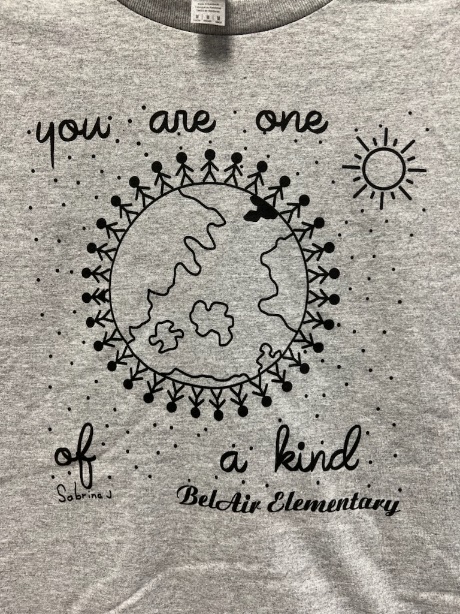 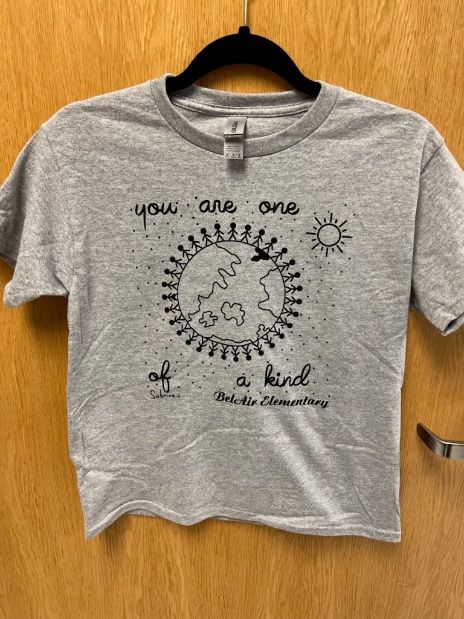 This year we had the students make a shirt design in Art class. The students voted for the winning design for our Spiritwear shirt  for FY 23         Congratulations Sabrina J! Prices:Youth Medium – Adult XL - $10.00Adult XXL - $12.00Adult XXXL - $14.00You can also purchase on RYCOR in your child account and pay by debit or credit card.CHILD NAME ___________________________________________________________TEACHER ______________________________              GRADE     _______________ORDER:    YM _______    YL _______                     AS _______     AM _______   AL ________                 AXL _______   AXXL _______  AXXXL _________    TOTAL COST:  _____________ALL ORDERS MUST BE PAID FOR AT TIME OF ORDER.